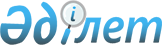 Об утверждении натуральных норм республиканского государственного учреждения "Қоғамдық келісім"Приказ и.о. Министра информации и общественного развития Республики Казахстан от 21 января 2021 года № 20. Зарегистрирован в Министерстве юстиции Республики Казахстан 26 января 2021 года № 22120
      В соответствии со статьей 69 Бюджетного кодекса Республики Казахстан от 4 декабря 2008 года ПРИКАЗЫВАЮ:
      1. Утвердить:
      1) натуральные нормы обеспечения телефонной связью согласно приложению 1 к настоящему приказу;
      2) натуральные нормы обеспечения офисной мебелью согласно приложению 2 к настоящему приказу;
      3) натуральные нормы обеспечения площадями для их размещения согласно приложению 3 к настоящему приказу;
      4) натуральные нормы обеспечения служебными и дежурными автомобилями согласно приложению 4 к настоящему приказу.
      2. Департаменту по работе с государственными активами и закупок Министерства информации и общественного развития Республики Казахстан в установленном законодательстве порядке обеспечить:
      1) государственную регистрацию настоящего приказа в Министерстве юстиции Республики Казахстан;
      2) размещение настоящего приказа на официальном интернет-ресурсе Министерства информации и общественного развития Республики Казахстан после его официального опубликования;
      3) в течение десяти рабочих дней после государственной регистрации настоящего приказа в Министерстве юстиции Республики Казахстан представление в Юридической департамент Министерства информации и общественного развития Республики Казахстан сведений об исполнении мероприятий, предусмотренных подпунктами 1) и 2) настоящего пункта.
      3. Контроль за исполнением настоящего приказа возложить на курирующего вице-министра информации и общественного развития Республики Казахстан.
      4. Настоящий приказ вводится в действие по истечении десяти календарных дней после дня его первого официального опубликования.
      "СОГЛАСОВАН"
Министерство финансов
Республики Казахстан Натуральные нормы обеспечения телефонной связью
      Примечание:
      * Данный вид телефонной связи включает также звонки со стационарного телефона на сети мобильной связи. Натуральные нормы обеспечения офисной мебелью*
      Примечание:
      * Данные натуральные нормы не распространяются на приобретение офисной мебели для вспомогательных помещений (помещения для переговоров, конференц-залы, вестибюль, коридоры, архив), которым приобретение офисной мебели осуществляется в пределах средств, предусмотренных в бюджете на соответствующий финансовый год. Натуральные нормы обеспечения площадями для размещения*
      Примечание:
      *Допускается превышение натуральных норм служебных площадей в случае, если особенности планировки служебных помещений в зданиях государственных учреждений не позволяют сокращение этих площадей. Натуральные нормы обеспечения служебными и дежурными автомобилями*
      Примечание:
      * В настоящих натуральных нормах лимит пробега для служебных автомобилей не включает в себя пробег в случаях направления руководителя государственного учреждения, заместителя руководителя государственного учреждения в командировку на служебном автотранспорте в близлежащие населенные пункты.
					© 2012. РГП на ПХВ «Институт законодательства и правовой информации Республики Казахстан» Министерства юстиции Республики Казахстан
				
      Исполняющий обязанности
Министра информации
и общественного развития
Республики Казахстан 

К. Ойшыбаев
Приложение 1
к приказу
Исполняющий обязанности
Министра информации и
общественного развития
Республики Казахстан
от 21 января 2021 года № 20
№

п/п
Наименование видов телефонной связи
Пользователи
1
2
3
1.
Междугородная телефонная связь внутри республики *
руководитель государственного учреждения, его заместители, приемная руководителя, руководители структурных подразделений
2.
Международная телефонная связь со странами Содружества Независимых Государств
руководитель государственного учреждения, его заместители
3.
Международная телефонная связь со странами дальнего зарубежья
руководитель государственного учреждения
4.
Телефонная связь с городскими номерами
работники государственного учреждения - (руководитель, его заместители, приемные руководителей, руководители структурных подразделений, главный бухгалтер, главные эксперты - по одному номеру, эксперты - один номер на двоих), иные работникиПриложение 2 к приказу 
№п/п
Наименование должности
Наименование мебели
Количество офисной мебели (на 1 единицу)
1
2
3
4
1.
Руководитель
Стол руководителя
1
1.
Руководитель
Тумба для бумаг
1
1.
Руководитель
Тумба под оргтехнику
1
1.
Руководитель
Стол для переговоров
1
1.
Руководитель
Шкаф для бумаг
2
1.
Руководитель
Шкаф для верхней одежды
1
1.
Руководитель
Кресло для руководителя
1
1.
Руководитель
Кресло для посетителей
6
1.
Приемная 

руководителя
Стол
1
1.
Приемная 

руководителя
Тумба для бумаг
1
1.
Приемная 

руководителя
Шкаф для бумаг
1
1.
Приемная 

руководителя
Тумба под оргтехнику
1
1.
Приемная 

руководителя
Шкаф для верхней одежды
1
1.
Приемная 

руководителя
Стул для посетителей
4
1.
Приемная 

руководителя
Кресло
1
2.
Заместитель руководителя
Стол
1
2.
Заместитель руководителя
Тумба для бумаг
1
2.
Заместитель руководителя
Тумба под оргтехнику
1
2.
Заместитель руководителя
Шкаф для бумаг
1
2.
Заместитель руководителя
Шкаф для верхней одежды
1
2.
Заместитель руководителя
Кресло
1
2.
Заместитель руководителя
Кресло для посетителей
4
3.
Руководитель структурного подразделения 
Стол 
1
3.
Руководитель структурного подразделения 
Тумба для бумаг
1
3.
Руководитель структурного подразделения 
Шкаф для верхней одежды
1 (на 2 единицы)
3.
Руководитель структурного подразделения 
Шкаф для бумаг
1 (на 2 единицы)
3.
Руководитель структурного подразделения 
Кресло 
1
3.
Руководитель структурного подразделения 
Стул для посетителей
1
3.
Руководитель структурного подразделения 
Стеллажи для документов
1 (на 3 единицы)
4.
Работник государственного учреждения
Стол
1
4.
Работник государственного учреждения
Тумба для бумаг
1 
4.
Работник государственного учреждения
Шкаф для бумаг
1 (на 2 единицы)
4.
Работник государственного учреждения
Шкаф для верхней одежды
1 (на 2 единицы)
4.
Работник государственного учреждения
Стеллажи для документов
1 (на 3 единицы)
4.
Работник государственного учреждения
Стул для посетителей
1
4.
Работник государственного учреждения
Кресло
1Приложение 3 к приказу 
№п/п
Наименование помещения
Единица измерения
Площадь помещения
1
2
3
4
1.
Кабинет руководителя
квадратный метр (далее – кв.м) 
25,0
1.
Приемная руководителя
кв.м
10,0
2.
Кабинет заместителя руководителя
кв.м
20,0
3.
Кабинет работника
кв.м
7,5
4.
Общие помещения (зал-совещаний, архив, серверное, кладовые оборудования и другие)
кв.м
25% от итого
5.
Вспомогательные помещения (коридоры, венкамеры, туалеты, помещения для личной гигиены и другие)
кв.м
20% от итого
Здание Дома Дружбы в городе Алматы
Здание Дома Дружбы в городе Алматы
Здание Дома Дружбы в городе Алматы
Здание Дома Дружбы в городе Алматы
1.
Кабинет руководителя структурного подразделения
кв.м
25,0
1.
Приемная руководителя структурного подразделения
кв.м
7,0
2.
Кабинет работника
кв.м
7,5
3.
Общие помещения (конференц-залы, кинозал, холлы, кладовые, обеденный зал, кухня, проекторная)
кв.м
25% от итого
4.
Вспомогательные помещения (коридоры, мойка, электрощитовая, туалеты, помещения для личной гигиены, лестничная клетка, тамбур)
кв.м
20% от итогоПриложение 4 к приказу
№ п/п
Наименование государственного учреждения
Наименование должности
Количество автомобилей
Количество автомобилей
Объем двигателя, в кубических сантиметрах (кроме автобусов)
Пробег 1 автомобиля 

в месяц (километр)
№ п/п
Наименование государственного учреждения
Наименование должности
служебных (на 1 единицу)
дежурных (в том числе автобусы
Объем двигателя, в кубических сантиметрах (кроме автобусов)
Пробег 1 автомобиля 

в месяц (километр)
1
2
3
4
5
6
7
1.
Республиканское государственное учреждение "Қоғамдық келісім"
1
не более 3000
не более 2600
2. 
Дом Дружбы в городе Алматы
1
не более 3000
не более 2000